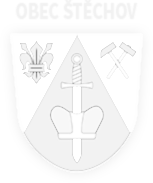 Zápis ze zasedání obecního zastupitelstva obcí Štěchov a Lačnov ze dne 9. ledna 2019Přítomní členové: Mgr. Věra Knotková, Vladislav Němec, Vlasta Švábová, Ladislav Dokoupil, Petr ŽdilaOmluven: Ladislav Šenkýř, Mgr. Pavel TrnaOvěřovatelé zápisu:  Vladislav Němec, Ladislav DokoupilProgram jednání:Zahájení úvodPoštaKontrola úkolůMPZ č.4/2018 - prodej parcely 165/9 v k. ú. Štěchov  o celkové výměře 1239m2  dle GP na rozdělení pozemků č. 114-11150/2017Nákup parcely č. 212/2 v k.ú. Lačnov , 202m2, dle GP č. 99-97/2018  – vypořádání pozemku místní komunikaceMPZ č.1/2019 prodej pozemku č. 206/4 v k.ú. Lačnov, 122m2 dle GP č. 99-97/2018- vypořádání pozemků místní komunikaceDohoda o omezeném režimu na střelnici v k.ú. Štěchov pro rok 2019Nabídka firmy Europrojekt – zpracování žádosti o dotaci 2019
a) Obnova místní komunikace mezi Štěchovem a místní částí Lačnov
b) Renovace křížku na Štěchově „u Kalů“Harmonogram zasedání OZ pro rok 2019OstatníZahájení, úvod 
Zasedání obecního zastupitelstva bylo zahájeno starostkou obce v 19:08 hodin za přítomnosti pěti členů obecního zastupitelstva. Zastupitelstvo usnášeníschopné. Program jednání a ověřovatelé zápisu schváleni, viz příloha.
OZ schválilo.
Pro 5, zdrželi se hlasování 0, proti 0 (hlasovací protokol. 1–1/2019)Pošta
Starostka seznámila OZ s přijatou poštou.
OZ vzalo na vědomí.
Pro 5, zdrželi se hlasování 0, proti 0 (hlasovací protokol. 1–2/2019)Kontrola úkolů29.12.2018 byly dětem předány vánoční dárky v dětském koutku na Lačnově.Starostka obce informovala OZ, že zkušební vrt byl 20.12.2018 napojen na místní vodojem, od této doby se již nedováží žádná voda, zásoby vody jsou tedy za současných klimatických podmínek dostatečné.Starostka informovala OZ o termínech plánovaných kulturních akcí v roce 2019:1.3.2019 Ostatková zábava 
2.3.2019 Masopustní průvod 19.4.2019 Pálení čarodějnic 
19.5.2019 Pouť na Štěchově22.6.2019 Dětský den13. a 14.7.2019 Sharks Cup 
11.8.2019 Pouť na Lačnově
	OZ vzalo na vědomí.
Pro 5, zdrželi se hlasování 0, proti 0 (hlasovací protokol. 1–3/2019)
MPZ č.4/2018 - prodej parcely 165/9 v k. ú. Štěchov  o celkové výměře 1239m2  dle GP na rozdělení pozemků č. 114-11150/2017OZ schvaluje MPZ č.4/2018 – prodej stavební parcely 165/9 v k. ú. Štěchov  o celkové výměře 1239m2  dle GP na rozdělení pozemků č. 114-11150/2017, cena: 800,-m2OZ schválilo.
Pro 5, zdrželi se hlasování 0, proti 0 (hlasovací protokol. 1–4/2019)
Nákup parcely č. 212/2 v k.ú. Lačnov , 202m2, dle GP č. 99-97/2018  – vypořádání pozemku místní komunikace       V rámci vypořádání pozemků místní komunikace na Lačnově  OZ schválilo nákup parcely č. 212/2 od manželů Žilových  v k.ú. Lačnov , 202m2, dle GP č. 99-97/2018 . Cena za odkup byla stanovena : 50,-/m2OZ schválilo.Pro 5, zdrželi se hlasování 0, proti 0 (hlasovací protokol. 1–5/2019)MPZ č.1/2019 prodej pozemku č. 206/4 v k.ú. Lačnov, 122m2 dle GP č. 99-97/2018- vypořádání pozemků místní komunikaceOZ bylo seznámeno s žádostí manželů Ždilovývh  o odkup pozemku 206/4 v k.ú.Lačnov o výměře 122 m2.
OZ schvaluje MPZ č.1/2019 prodej pozemku č. 206/4 v k.ú. Lačnov, 122m2 dle GP č. 99-97/2018- vypořádání pozemků místní komunikace. Cena za prodej byla stanovena: 50,-m2. OZ rozhodlo na základě ceny v místě a čase obvyklé.OZ schválilo.Pro 5, zdrželi se hlasování 0, proti 0 (hlasovací protokol. 1–6/2019)Dohoda o omezeném režimu na střelnici v k.ú. Štěchov pro rok 2019S provozovatelem střelnice budeme pokračovat ve stejné dohodě jako v roce 2018.O všech nedělích a dnech státních svátků nebude umožněna střelba z dlouhých zbraní, výjimku budou tvořit pouze dva termíny střeleckých závodů pořádaných střelnicí (14.4.2019 a 25.8.2019).O Velikonocích ( 19.4. - 22.4.2019 ), v termínu Štěchovské pouti  ( 18.5-19.5.2019 ) a v období od 23.12.2019 do 31.12.2019  bude střelnice UZAVŘENA PRO VEŠKERÝ PROVOZ. 
OZ schválilo.Pro 5, zdrželi se hlasování 0, proti 0 (hlasovací protokol. 1–7/2019)Nabídka firmy Europrojekt – zpracování žádosti o dotaci 2019
a) Obnova místní komunikace mezi Štěchovem a místní částí Lačnov
b) Renovace křížku na Štěchově „u Kalů“OZ schvaluje zpracování a podání žádosti o dotaci na akci“ Obnova místní komunikace mezi Štěchovem a místní částí Lačnov“ z programu  117D8210 Podpora obnovy a rozvoje venkova, dotační titul: 117d8210A Podpora obnovy místních komunikací z Ministerstva pro místní rozvoj.OZ schválilo.Pro 5, zdrželi se hlasování 0, proti 0 (hlasovací protokol. 1–8/2019)OZ schvaluje zpracování a podání žádosti o dotaci na akci „ renovace křížku na Štěchově“ Dotace z Ministerstva zemědělství.OZ schválilo.Pro 5, zdrželi se hlasování 0, proti 0 (hlasovací protokol. 1–9/2019)Harmonogram zasedání OZ pro rok 2019V roce 2019 se zasedání OZ budou konat vždy ve středu nebo ve čtvrtek první týden v měsíci dle možností zastupitelů. OZ vzalo na vědomí.
Pro 5, zdrželi se hlasování 0, proti 0 (hlasovací protokol. 1–10/2019)
Ostatní
Odstrojení vánočního stromku proběhne v sobotu 26. ledna.
Prosíme občany aby parkovali svá auta tak, aby byl možný průjezd popelářů a traktoru s radlicí na sníh. Starostka obce informovala OZ o schváleném RO č.14/2018 viz. příloha.

OZ vzalo na vědomí.
Pro 5, zdrželi se hlasování 0, proti 0 (hlasovací protokol. 1–11/2019)Usnesení obecního zastupitelstvaBere na vědomí:
1–2/2019 – pošta1–3/2019 – kontrola úkolů, termíny kulturních akcí1-9/2019 – ostatní
1–10/2019- harmonogram zasedání OZ pro rok 20191–11/2019 - ostatníSchvaluje:1–1/2019 – zahájení, úvod - program jednání a ověřovatele
1–4/2019 – MPZ č.4/2018, prodej stavební parcely 165/9 v k. ú. Štěchov  o celkové výměře 1239m2  dle GP na rozdělení pozemků č. 114-11150/2017, cena: 800,-/m2
1–5/2019 – Nákup parcely č. 212/2 v k.ú. Lačnov , 202m2, dle GP č. 99-97/2018, cena:50,- /m21–6/2019 – MPZ č.1/2019prodej pozemku č. 206/4 v k.ú. Lačnov, 122m2 dle GP č. 99- 97/2018- vypořádání pozemků místní komunikace, cena 50,-/m21–7/2019 - dohoda o omezeném režimu na střelnici v k.ú. Štěchov pro rok 2019
1–8/2019 - zpracování a podání žádosti o dotaci na akci“ Obnova místní komunikace mezi Štěchovem a místní částí Lačnov“ z programu  117D8210 Podpora obnovy a rozvoje venkova, dotační titul: 117d8210A Podpora obnovy místní komunikace1–9/2019- zpracování a podání žádosti o dotaci na akci „ renovace křížku na Štěchově“Prověřuje: -Neschvaluje: -Starostka obce ukončila ve 20:10 hod. zasedání obecního zastupitelstva obcí Štěchov – Lačnov.Další zasedání OZ se uskuteční dne 7.2. 2019 v 19.00 hod.Zapsal Petr ŽdilaOvěřili: 						Ladislav Dokoupil....………………………Vladislav Němec…………………………Mgr.Věra Knotková………………………..Přílohy:1/Prezenční listina2/Zápis3/Hlasovací listina4/Zveřejnění návrhu programu